Конкурсное задание разработано экспертным сообществом и утверждено Менеджером компетенции, в котором установлены нижеследующие правила и необходимые требования владения профессиональными навыками для участия в соревнованиях по профессиональному мастерству.Конкурсное задание включает в себя следующие разделы:ИСПОЛЬЗУЕМЫЕ СОКРАЩЕНИЯ1. ОСНОВНЫЕ ТРЕБОВАНИЯ КОМПЕТЕНЦИИ1.1. ОБЩИЕ СВЕДЕНИЯ О ТРЕБОВАНИЯХ КОМПЕТЕНЦИИЦелью соревнований по компетенции является демонстрация лучших практик и высокого уровня выполнения работы по соответствующей рабочей специальности или профессии. Требования компетенции являются руководством для подготовки конкурентоспособных, высококвалифицированных специалистов / рабочих и участия их в конкурсах профессионального мастерства.В соревнованиях по компетенции проверка знаний, умений, навыков и трудовых функций осуществляется посредством оценки выполнения практической работы. Требования компетенции разделены на четкие разделы с номерами и заголовками, каждому разделу назначен процент относительной важности, сумма которых составляет 100.1.2. ПЕРЕЧЕНЬ ПРОФЕССИОНАЛЬНЫХ ЗАДАЧ СПЕЦИАЛИСТА ПО КОМПЕТЕНЦИИ «СПАСАТЕЛЬНЫЕ РАБОТЫ»Таблица №1Перечень профессиональных задач специалиста1.3. ТРЕБОВАНИЯ К СХЕМЕ ОЦЕНКИСумма баллов, присуждаемых по каждому аспекту, должна попадать в диапазон баллов, определенных для каждого раздела компетенции, обозначенных в требованиях и указанных в таблице №2.Таблица №2Матрица пересчета требований компетенции в критерии оценки1.4. СПЕЦИФИКАЦИЯ ОЦЕНКИ КОМПЕТЕНЦИИОценка Конкурсного задания будет основываться на критериях, указанных в таблице №3:Таблица №3Оценка конкурсного задания1.5. КОНКУРСНОЕ ЗАДАНИЕОбщая продолжительность Конкурсного задания: 6 часов. Количество конкурсных дней: 3 дняВне зависимости от количества модулей, КЗ должно включать оценку по каждому из разделов требований компетенции.Оценка знаний участника должна проводиться через практическое выполнение Конкурсного задания. В дополнение могут учитываться требования работодателей для проверки теоретических знаний / оценки квалификации.1.5.1. Разработка/выбор конкурсного задания Конкурсное задание состоит из семи модулей, включает обязательную к выполнению часть (инвариант) – модуль А, модуль Б, модуль В и модуль Г.  И вариативную часть – модуль Д, модуль Е, модуль Ж. Общее количество баллов конкурсного задания составляет 100.Обязательная к выполнению часть (инвариант) выполняется всеми регионами без исключения на всех уровнях чемпионатов.Количество модулей из вариативной части, выбирается регионом самостоятельно в зависимости от материальных возможностей площадки соревнований и потребностей работодателей региона в соответствующих специалистах. В случае если ни один из модулей вариативной части не подходит под запрос работодателя конкретного региона, то вариативный (е) модуль (и) формируется регионом самостоятельно под запрос работодателя. При этом, время на выполнение каждого модуля (ей) и количество баллов в критериях оценки по аспектам не меняются.Если какой-либо модуль вариативной части не выполняется, то время, отведенное на выполнение данного модуля не перераспределяется и участники получают за этот модуль 0 баллов.Таблица №4Матрица конкурсного заданияИнструкция по заполнению матрицы конкурсного задания (Приложение № 1)1.5.2. Структура модулей конкурсного задания (инвариант/ вариатив)Модуль А. (инвариант) Проведение ПСР и АСР при завалах «Тренажёр - Лабиринт» работа в замкнутом пространстве (совместно с модулем Ж).Время на выполнение задания на команду: не более 40 минут.Описание задания: на площадке разбивается «Стартовая зона» в которой находится всё необходимое оборудование, "Тренажёр - Лабиринт", который имеет вытянутую (прямую) форму. В конце тоннеля «Лабиринта» расположен пострадавший - манекен весом не менее 40кг. Длина тренажера "Лабиринт" не менее 12 м., состоит из: секция «Лифт» - 1шт; тренажер «Дверь» - 1 шт., секция «Открывающаяся дверь» - 2 шт; секция «Плита наклонная» - 2шт; секция сдвижная плита 900; секция «Свисающая конструкция» - 1шт; пустая секция с закладкой 30 кирпичей; сменные кассеты для крепления бруса 100*100мм – 1шт; сменные кассеты для крепления арматуры Д10мм. – 2шт.Алгоритм работы:1.	Экипироваться согласно ОТ и ТБ;2.        Произвести разведку местности условного входа в завал;3.	Поставить задачу членам команды по работе в зоне ЧС; 4.	Выполнить алгоритм действий перед началом АСР, обозначить рабочую зону, развернуть силы и средства от ПА. 5.     Дать команду для подачи давления рукавные линии;6.	Наполнить ёмкости пожарной мишени до сигнала (дублирующий сигнал: флажок в руке эксперта поднят вверх – Мишень наполнена);7.	Дать команду для снятия давления в рукавных линиях;5.	Транспортировать необходимое для работы, оборудование и инструмент к 	условному завалу; 6.	С использованием аварийно-спасательного инструмента, ГАСИ и личного    состава деблокировать проходы к пострадавшим. Вскрыть металлическую дверь, поднять (вывесить) стабилизировать наклонную плиту №1, перерезать три металлических прута 10 мм, сдвинуть сдвижную плиту №1, поднять (вывесить) стабилизировать наклонную плиту №2, сдвинуть сдвижную плиту №2, перерезать три металлических прута 10 мм, поднять и стабилизировать вертикальную плиту "Лифт", перепилить брусья 100*100мм, зафиксировать свисающий элемент, разобрать завал из кирпичей, вскрытие деревянной конструкции, сдвинуть под углом 900 сдвижную плиту, которой зажат пострадавший;7.	Пострадавший находится в завале в сознании, заблокирован элементом от обрушения плиты «перекрытия» в районе нижних конечностей;8.	Уложить пострадавших (манекены) на мягкие носилки, при необходимости оказать первую помощь;9. 	Извлечь пострадавшего (манекен) из "Завала" и уложить на спинальный щит;10.	Произвести транспортировку пострадавшего (манекен) на спинальном щите в безопасное место (зона 03), оказать первую помощь при СДС передать пострадавшего сотрудникам Скорой медицинской помощи – условно.11.	Собраться командой в стартовой зоне, применяемый при АСР инструмент и вспомогательное оборудование вернуть в стартовую зону;12.	По докладу капитана команды об окончании выполнения АСР, секундомеры – Стоп.Модуль Б. (инвариант) Проведение АСР при ДТП, тренажёр - "Деблокатор", совместно с модулем В.Время на выполнение задания (на команду): не более 25 минут.Описание задания: на площадке (рабочий пост) не менее 50м2 устанавливается тренажёр - "Деблокатор" на базе легкового автомобиля - типа седан, в транспортном средстве находится условный пострадавший - Водитель (манекен весом не менее 40кг), имеет травмы: "Закрытый перелом нижней конечности (голень)" и имеются жалобы на резкие боли в спине, пострадавший в сознании, самостоятельно двигаться не может.Алгоритм работы:1.	Экипироваться согласно ОТ и ТБ;2.  Произвести разведку повреждённого транспортного средства и пострадавшего (манекен);3.	Произвести доклад: постановка задач спасательному подразделению, 	прибывшему на 	ликвидацию последствий ДТП;4.	Обозначить рабочую зону ЧС;5.	Стабилизировать и обесточить ТС;6.	Транспортировать инструмент и вспомогательное оборудование в рабочую 	зону, развернуть инфраструктуру для АСР;  7.	С помощью ГАСИ и необходимых инструментов / оборудования согласно Руководства по производству работ при ЧС: деблокировать, извлечь и оказать первую помощь пострадавшему (манекен);8.	Произвести транспортировку пострадавшего (манекен) в безопасное место, 	оказать первую помощь;9.	Собраться командой в стартовой зоне, применяемый при АСР инструмент и 	вспомогательное оборудование вернуть в стартовую зону;Модуль В. (инвариант) Организация навесной (горизонтальной/наклонной) переправы для команды и пострадавшего из точки А в точку Б.Временя на выполнение задания (на команду): не более 25 минут (общее с модулем Б).Описание задания: на площадке организуются две опорные точки, работа с полиспастами и верёвками.Алгоритм работы:Команде предоставляется (из предложенного) оборудование для организации переправы;Команда вправе использовать снаряжение из ЛИК;Подготовить СИЗ для выполнения задания;Экипироваться согласно заданию;По команде эксперта - «Марш» включаются секундомеры, команда стартует из обозначенной зоны;Навести переправу (условно над рекой) с соблюдением всех норм и правил по ТБ при работе с верёвками и полиспастами;Оказать первую помощь пострадавшему, переправить в безопасную зону;Собрать снаряжение, которое использовалось в задании «Сбросить верёвки»;Собрать верёвки в бухты для транспортировки;Карабины и альпинистские устройства разместить на «Полках» ИСС;Финишировать всей командой обратным курсом в стартовой зоне;После доклада капитана об окончании выполнения задания, эксперты выключают секундомеры – Стоп.Модуль Г. (инвариант) Подъём на высоту в опорном пространстве (искусственный рельеф "Скалодром") - высота 8м (независимая + верхняя судейская страховка).Времени на выполнение задания (на команду): не более 5 минут.Описание задания: произвести подъём в опорном пространстве поискусственному рельефу - стационарный «Скалодром», после восхождения до верхней точки скалодрома обеспечить самостоятельный спуск при помощи альпинистских устройств.Алгоритм работы:Экипироваться и подогнать снаряжение;Соответствовать нормам ТБ (СИЗ) при выполнении задания;Проконтролировать включение верхней страховки в ИСС;Произнести: «Команды голосом» на земле перед подъёмом;За наименьший отрезок времени произвести «Подъём» до верхней точки Скалодрома;Встать на самостраховку;Включить независимое страховочное устройство;Включить спусковое устройство;Заблокировать спусковое устройство;в верхней точке приготовиться к «Спуску»;Произнести: «Команды голосом» в верхней точке скалодрома;Отключить самостраховку;Технически правильно произвести «Спуск» и приземление с верхней точки Скалодрома;Отключить спусковое устройство от вертикальной периллы;Отключить независимое страховочное устройство;При освобождении участником самостоятельно, от устройств основной и независимой вертикальных перилл эксперт выключает секундомер – Стоп;Рабочее время каждого участника суммируется и выводится общий результат на всю команду.«Верхнюю судейскую страховку» отключает эксперт.Модуль Д. (вариатив) Проведение ПСР и АСР при падении людей с высоты – тренажёр Колодец. Временя на выполнение задания (на команду): не более 15 минут.Описание задания: на площадке устанавливается тренажёр - "Колодец", высотный объект имитирующий коллектор глубиной 5м. Объект имеет: подъёмную лестницу (стационарную); верхнюю платформу не менее 3*3м; в середине верхней платформы имеется горловина с люком; по периметру верхней платформы оборудованы поручни для безопасной работы; в одной из сторон платформы имеется балкон для эвакуации с высоты (опасная зона); В нижней части объекта имеется смотровой/экспертный проём, на дне колодца размещён условный пострадавший (манекен, вес не менее 40кг), пострадавший находится в сознании без травм, самостоятельно эвакуироваться не может.Алгоритм работы:В стартовой зоне размещается всё необходимое оборудование для выполнения задания безопасным способом;По команде эксперта – «Марш» (включаются секундомеры) команда начинает продвигаться с необходимым оборудованием и снаряжением к горловине коллектора (высотного объекта), расположенного в верхней части платформы;Команда готовит оборудование к работе;Участник спускается в колодец и готовит пострадавшего к подъёму;Команда производит подъём пострадавшего, участника; Пострадавший транспортируется в стартовую зону; Команда транспортирует всё оборудование и снаряжение в стартовую зону;Вся команда и пострадавший собираются в стартовой зоне, капитан команды докладывает экспертам об окончании выполнения задания;После доклада капитана об окончании выполнения задания, эксперты выключают секундомеры – Стоп.Модуль Е (вариатив). «Подъём на высоту – Перестёжка через точку - Спуск" в безопорном пространстве по перилам при помощи альпинистских устройств со страховкой.Время на выполнение задания (на команду): не более 15 минут.Описание задания: на площадке организовывается высотный объект - Основная и страховочная станции расположены на высоте не менее 8 метров, каждая выдерживает нагрузку не менее 22 кН; Верхнюю страховку организовывает эксперт №1.Алгоритм работы:1.	Подготовить ИСС и необходимое оборудование для задания;2.	Экипироваться в СИЗ согласно ТБ, при выполнении задания;3.	Проконтролировать включение верхней страховки - Судейская;4.	Включить необходимое альпинистское оборудование (зажимы для подъёма) в вертикальные подъёмные перила в безопорном пространстве;5.	За наименьший отрезок времени произвести подъём до верхней 	точки трассы (две высоты 20 метров) при помощи альпинистских устройств;6.	Включить ус самостраховки в горизонтальные перилла (согласно правилам         работы в безопорном пространстве) 7.	Включить страховочное устройство;8.	Включить спусковое устройство;9.	Заблокировать спусковое устройство (в зависимости от характеристик и конструкции устройства);10.	Произнести запрос голосом "О страховке";11.	Технически правильно произвести «Спуск» и приземление с верхней точки 	трассы;12.	Освободить спусковые перила от всех устройств, задействованных при 	спуске с высоты;13.	Произнести доклад "Задание выполнил / Земля / На земле".Модуль Ж (вариатив).  Пожарно-строевая подготовка. Прохождение полосы препятствий с боевым развёртыванием от автоцистерны (совместно с Модуль А).Время на выполнение задания (на команду): не более 40 минут (совместно с модулем А).Произвести развертывание и подачу «ствола первой помощи»; Преодолеть препятствия «Забор» и «Тоннель»;Заполнить мишень;Сбросить давление в рукавной линии.2. Специальные правила компетенцииВариация модулей конкурсного задания:- критерии конкурсного задания будут объединены в блоки критериев из различных видов работ;-  блоки критериев направлены на тактическое распределение сил и средств и выбор решающего направления при проведении аварийно-спасательных работ.Работа конкурсной площадки:- организация работы нескольких блоков критериев.Распределение экспертов по группам оценки:- проводится методом жеребьёвки по блокам.Распределение рабочих мест в потоке:- жеребьёвка по распределению команд по блокам проводится один раз в потоке;- жеребьёвка очерёдности выполнения блока ежедневно, до начала соревновательной части.2.1. Личный инструмент конкурсанта (ЛИК)2.2. Материалы, оборудование и инструменты, запрещенные на площадкеЗапрещается использовать: снаряжение и СИЗ не имеющие сертификаты соответствия и лицензии на их применение; тренажеры, не имеющие руководство и паспорт по эксплуатации производителя.3. ПриложенияПриложение №1 Инструкция по заполнению матрицы конкурсного заданияПриложение №2 Матрица конкурсного заданияПриложение №3 Критерии оценкиПриложение №4 Инструкция по охране труда и технике безопасности по компетенции «Спасательные работы».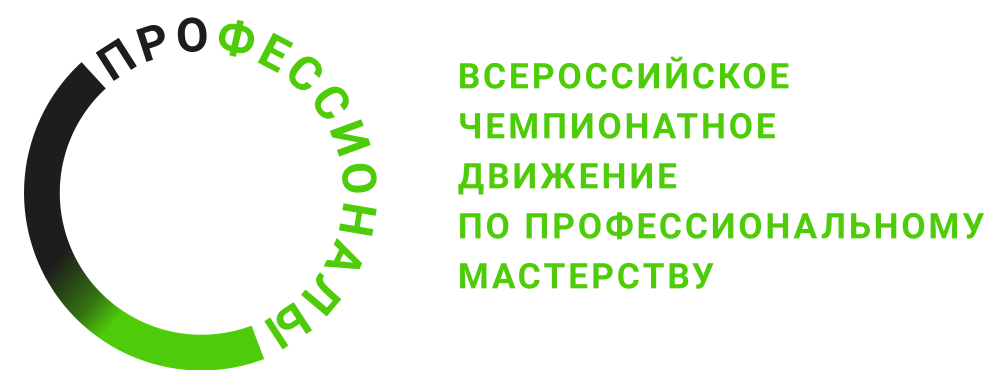 1АСДНРАварийно-спасательные и другие неотложные работы2АСРАварийно-спасательные работы3ПСРПоисково-спасательные работы4АСИАварийно-спасательный инструмент5ГАСИГидравлический аварийно-спасательный инструмент6ПТВПожарно-техническое вооружение7ОППОказание первой помощи8АСМАварийно-спасательная машина9ПСАПожарно-спасательный автомобиль10АЦАвтоцистерна пожарная11АЛПожарная автолестница 12СМПСкорая медицинская помощь13ТСТранспортное средство14ГСМГорюче-смазочные материалы15АХОВАварийно химически опасные вещества16АКБАккумуляторная батарея17ЕДДСЕдиная дежурно-диспетчерская служба18ДТПДорожно-транспортное происшествие19СИЗСредства индивидуальной защиты20СИЗОДСредства индивидуальной защиты органов дыхания21ТТХТактико-техническая характеристика22ПСППожарно-строевая подготовка23ЧСЧрезвычайная ситуация24БОПБоевая одежда пожарного25ПГПожарный гидрант26РТРазветвление трёхходовое27ОТ и ТБОхрана труда и техника безопасности28СДССиндром длительного сдавливания29СЛРСердечно-лёгочная реанимация30ЛВЖЛегко воспламеняющиеся жидкости31ОПОгнетушитель порошковый32ИССИндивидуальная страховочная система33СиССилы и средства34ИЛИнфраструктурный лист35КОКритерии оценки36ПЗПлан застройки площадки компетенции37ЛИКЛичный инструмент конкурсанта№ п/пРазделВажность в %1Организация работы и охрана труда151 Специалист должен знать и понимать:Стандарты и законодательство, в области охраны труда, техники безопасности и гигиены в отрасли;Ассортимент, применение и обслуживание средств индивидуальной защиты, применяемых в отрасли при производстве работ;устройство, принцип действия, правила и безопасные приемы эксплуатации пожарной, аварийно-спасательной техники и оборудования;Выбор и использование средств защиты, инструмента, оборудования связанных со специфическими или опасными задачами;Терминологию и данные по безопасности, предоставленные производителями;Требования к эффективной организации и производству АСДНР, а также их воздействие на окружающую среду;1Специалист должен уметь:Обеспечить безопасность труда по отношению к себе и окружающим;Выбирать, применять и обслуживать средства индивидуальной защиты в соответствии с требованиями;Распознавать опасные ситуации и принимать надлежащие меры в отношении собственной безопасности и безопасности иных лиц;Соблюдать последовательность выполнения производственных операций (процессов);Следовать инструкциям безопасности производителей оборудования, инструмента и материалов;Поддерживать чистоту и порядок на рабочем месте2Технологии АСДНР5Специалист должен знать и понимать:Организацию управления и взаимодействия служб при ликвидации последствий ЧС;Специфику аварий, катастроф и стихийных бедствий, их поражающие факторы; Принципы организации и порядок ведения спасательных работ при различных ЧС;Способы поиска, извлечения и транспортировки пострадавших в различных условиях; Основы передвижения по различным формам рельефа;Устройство, принцип действия, правила и приёмы эксплуатации, порядок организации регламентного обслуживания, классификацию, назначение, характеристики и принцип работы пожарной, аварийно-спасательной техники и оборудования; Назначение и применение слесарного и электротехнического инструмента; Порядок и сигналы взаимодействия с воздушными судами и водным транспортом;Методы и способы организации и ведения радиообмена; Методы, способы и порядок оказания первой помощи, правила пользования медицинским материалом и изделиями;Особенности динамики психического состояния и поведения пострадавших в чрезвычайных ситуациях; признаки, алгоритмы помощи при острых стрессовых реакциях.Особенности выполнения работ, связанных с физическими нагрузками, в условиях воздействия опасных факторов;Составлять и заполнять формуляры при выполнении работ; Специалист должен уметь:Пользоваться основными навигационными приборами;Применять пожарную, аварийно-спасательную, инженерную технику и оборудование при тушении пожаров и проведении аварийно-спасательных работ;Поддерживать групповое взаимодействие и работать в команде; Уметь работать в радиоэфире;Определять зоны безопасности при выполнении профессиональных задач;Применять на практике арсенал альпинистского снаряжения; Пользоваться табельным арсеналом, "Укладкой для оказания первой помощи" находящихся на вооружении в противопожарной службе и аварийно-спасательных формированиях;Осуществлять текущий ремонт аварийно-спасательного оборудования; Принимать решения на прекращение эксплуатации неисправных технических средств; Использовать слесарный и электротехнический инструмент; Консервировать и хранить аварийно-спасательную технику и оборудование; Расконсервировать и подготавливать к работе аварийно-спасательную технику и оборудование; Осуществлять ведение эксплуатационной документации; Организовывать учет расхода горюче-смазочных и расходных материалов; Организовывать и проводить техническое обслуживание и периодическое освидетельствование аварийно-спасательной техники и оборудования;Поддерживать групповое взаимодействие и работать в команде.3Технология работ в завалах22Специалист должен знать и понимать:Характер ЧС в завалах и их происхождение;Способы определения мест нахождения и состояния пострадавших;Особенности травм и их характер в завалах;Методы и способы оказания первой помощи при характерных для завалов травмах;Технологию проведения разведки на наличие очагов пожара, химического, радиоактивного, бактериологического заражения, отравляющих веществ;Определение мест прокладки подъездных путей, установки техники, путей эвакуации пострадавших;Обеспечение непрерывного контроля за состоянием завала;Способы разборки завалов сверху вниз, устройство лазов в завалах;Проведение ПСР в завалах и использование инструментов, приспособлений, машин и механизмов;Способы и технологии оборудования проходов и проездов в завалах;Технологию устройства прохода с расчисткой завала до основания;Технологию стабилизации разрушенных конструкций (Shoring).Специалист должен уметь:Оценивать состояние объектов в зоне ЧС (строений, коммуникаций, инженерных систем);Организовывать разведку и обозначать зону ЧС;Организовывать и проводить работу по сбору оперативной информации;Использовать средства связи и оповещения, приборы и технические средства для сбора и обработки оперативной информации;Организовать отключение инженерных коммуникаций от здания;Организовать поиск пострадавших и извлекать их из поврежденных и горящих зданий, загазованных, задымленных и затопленных помещений или завалов.Производить вскрытие разрушенных, поврежденных или заваленных помещений;Организовать подачу воздуха в заваленные помещения для обеспечения жизни находящихся там людей;Оказывать первую помощь пострадавшим;Организовывать эвакуацию материальных ценностей из опасной зоны;Укреплять и при необходимости обрушать конструкции зданий и сооружений, угрожающих обвалом и препятствующих безопасному проведению работ;Работать на разборке завалов ручным и механизированным инструментом, огнетушителями;Использовать канаты и/или организовывать канатную тягу для фиксации / разборки / стабилизации конструкций и элементов завала;Ликвидировать последствия разрушений.4Технология работ при ликвидации ДТП19Специалист должен знать и понимать:Технологию проведения разведки на наличие очагов пожара, химического, радиоактивного, бактериологического заражения, отравляющих веществ;Алгоритм ликвидации последствий ДТП;Характер ДТП;Особенности травм и их характер при ДТП;Методы и способы оказания первой помощи при характерных для ДТП травмах;Инженерно-технические особенности ТС;Способы снижения или устранения вторичных поражающих факторов; Определение мест прокладки подъездных путей, установки техники, путей эвакуации пострадавших;Организацию управления и взаимодействия служб при ликвидации последствий ДТП;Способы и технологии деблокирования и извлечения пострадавших;Специалист должен уметь:Организовывать разведку и обозначать зону ЧС;Работать с ПТВ и АСИ;Производить стабилизацию ТС (на боку, на колёсах, перевёртыш);Оказывать первую помощь пострадавшим;Организовывать мероприятия по обеспечению безопасности работ, защите личного состава от поражающих факторов;Осуществлять разбор ТС5Технология работ при ликвидации очагов возгорания13Специалист должен знать и понимать:Организацию и ведение действий по тушению пожаров;Определение мест прокладки подъездных путей, установки техники, путей эвакуации пострадавших;Виды нормативно-технической и производственной документации;Правила чтения конструкторской и технологической документации;Способы графического представления объектов, пространственных образов и схем; Правила выполнения чертежей, технических рисунков, эскизов и схем; Технику и принципы нанесения размеров; Свойства материалов их характеристики при деформации, при термическом воздействии на них, при разрушении целостности конструкций;Огнетушащие средства, свойства и область их применения при тушении пожаров;Условия прекращения горения материалов.Способы коммуникации и передвижения в зоне задымления.Специалист должен уметь:Осуществлять выезд по тревоге в составе дежурного подразделения;Организовать взаимодействие с дежурными службами города и администрацией объектаОрганизовывать разведку и поиск пострадавших в очаге поражения;Производить развёртывание СиС для действий по тушению пожара;Обеспечить бесперебойное водоснабжение;Работать в СИЗОД;Применять первичные средства пожаротушения;Оценивать состояние объектов в зоне ЧС, установит постоянный контроль за обстановкой (строений, коммуникаций, инженерных систем);Использовать средства связи и передачи оперативной информации;Проводить спасательные и аварийно-восстановительные работы.6Технология работ на высоте с применением систем канатного доступа20Специалист должен знать и понимать:Тактику передвижения на различных рельефах местности, способы передвижения с применением альпинистского снаряжения;Методы и способы безопасной работы на высоте;Принципы организации страховочных узлов/станций для личной и командной страховки;Особенности альпинистского снаряжения; Организацию: подъёма, спуска, страховки спасателей и пострадавших; ТТХ альпинистских верёвок и их совместимость с устройствами.Основы страховки, виды страховки;Особенности и характер травм при падении с высоты;Методы и способы оказания первой помощи при характерных для падения с высоты травмах;Особенности работ в заглублённых сооружениях;Специалист должен уметь:Передвигаться по скальному рельефу с верхней и нижней (командной / судейской) страховкой; Наводить верёвочные перила и передвигаться по ним (горизонтальные/ вертикальные/ наклонные) с перестёжкой, в связке; Проводить работы в опорном и безопорном пространстве;Организовывать место для спуска и подъема; Организовывать страховку;Оказывать первую помощь пострадавшим;7Оказание первой помощи6Специалист должен знать и понимать:Особенности динамики психического состояния и поведения пострадавших в чрезвычайных ситуациях;Общие принципы и особенности общения с пострадавшими в чрезвычайных ситуациях;Признаки, алгоритмы помощи при острых стрессовых реакциях;Признаки травм и терминальных состояний; Принципы оказания помощи пострадавшим;ОТ и ТБ при оказании первой помощи;Нормы и правила этики в обществе и на рабочем месте;Специалист должен уметь:Проводить мероприятия по оценке обстановки и обеспечению безопасных условий для оказания первой помощи;Определять наличие сознания у пострадавшего; Проводить мероприятия по восстановлению проходимости дыхательных путей и определению признаков жизни у пострадавшего; Выполнять мероприятия по проведению сердечно-легочной реанимации до появления признаков жизни; Проводить мероприятия по поддержанию проходимости дыхательных путей; Проводить мероприятия по обзорному осмотру пострадавшего и временной остановке наружного кровотечения;Выполнять мероприятия по приданию пострадавшему оптимального положения тела Контролировать состояние пострадавшего (сознание, дыхание, кровообращение) и оказывать психологическую поддержку;Оказывать помощь с учетом психологического состояния, возможных травм и иных нарушений здоровья, этнокультурных особенностей пострадавших;Определять наличие и характер травм; Пользоваться табельным арсеналом, "Укладкой для оказания первой помощи".Критерий/МодульКритерий/МодульКритерий/МодульКритерий/МодульКритерий/МодульКритерий/МодульКритерий/МодульКритерий/МодульКритерий/МодульИтого баллов за раздел ТРЕБОВАНИЙ КОМПЕТЕНЦИИРазделы ТРЕБОВАНИЙ КОМПЕТЕНЦИИAБВГДЕЖРазделы ТРЕБОВАНИЙ КОМПЕТЕНЦИИ13,202,602,301,803,501,502,9017,80Разделы ТРЕБОВАНИЙ КОМПЕТЕНЦИИ23,05,201,400,503,00--13,10Разделы ТРЕБОВАНИЙ КОМПЕТЕНЦИИ313,50------13,50Разделы ТРЕБОВАНИЙ КОМПЕТЕНЦИИ4-10,80-----10,80Разделы ТРЕБОВАНИЙ КОМПЕТЕНЦИИ51,503,40----9,5014,40Разделы ТРЕБОВАНИЙ КОМПЕТЕНЦИИ6--6,603,905,003,50-19,00Разделы ТРЕБОВАНИЙ КОМПЕТЕНЦИИ75,05,40--1,00--11,40Итого баллов за критерий/модульИтого баллов за критерий/модуль26,227,410,36,212,5512,4100КритерийКритерийМетодика проверки навыков в критерииАПроведение ПСР и АСР при завалах «Тренажёр - Лабиринт» работа в замкнутом пространствеВизуальный контроль экспертной группы по соблюдению технологического процесса, соблюдению алгоритма действий, соблюдение норм ОТ и ТБ и фиксация временного показателя посредством секундомеров (не менее трёх)БПроведение АСР при ДТП, тренажёр - "Деблокатор"Визуальный контроль экспертной группы по соблюдению технологического процесса, соблюдению алгоритма действий, соблюдение норм ОТ и ТБ и фиксация временного показателя посредством секундомеров (не менее трёх)В Организация навесной (горизонтальной/наклонной) переправы для команды и пострадавшего из точки А в точку БВизуальный контроль экспертной группы по соблюдению технологического процесса, соблюдению алгоритма действий, соблюдение норм ОТ и ТБ и фиксация временного показателя посредством секундомеров (не менее трёх)ГПодъём на высоту в опорном пространстве (искусственный рельеф "Скалодром") - высота 8м (независимая + верхняя судейская страховка)Визуальный контроль экспертной группы по соблюдению технологического процесса, соблюдению алгоритма действий, соблюдение норм ОТ и ТБ и фиксация временного показателя посредством секундомеров (не менее трёх)Д Проведение ПСР и АСР при падении людей с высоты – тренажёр КолодецВизуальный контроль экспертной группы по соблюдению технологического процесса, соблюдению алгоритма действий, соблюдение норм ОТ и ТБ и фиксация временного показателя посредством секундомеров (не менее трёх)Е «Подъём на высоту – Перестёжка через точку - Спуск" в безопорном пространстве по перилам при помощи альпинистских устройств со страховкойВизуальный контроль экспертной группы по соблюдению технологического процесса, соблюдению алгоритма действий, соблюдение норм ОТ и ТБ и фиксация временного показателя посредством секундомеров (не менее трёх)ЖПожарно-строевая подготовка. Прохождение полосы препятствий с боевым развёртывание от автоцистерныВизуальный контроль экспертной группы по соблюдению технологического процесса, соблюдению алгоритма действий, соблюдение норм ОТ и ТБ и фиксация временного показателя посредством секундомеров (не менее трёх)Обобщенная трудовая функцияТрудовая функцияНормативный документ/ЗУНМодульИнвариант/вариативИЛКО1234567Боевая одежда пожарного (на металлических застёжках)Шлем пожарного (с подшлемником)Пояс пожарного (с металлической пряжкой, двумя металлическими штырями, хомутом и карабино держателем) Костюм МЧС или ХБ защитного цвета (либо комбинезон спасателя)Карабин пожарногоКобура (для топора пожарного, поясная)Топор пожарного (носимый)Головной убор (кепи)Перчатки ХБ с ПВХ (2 пары)Перчатки спилковыеПерчатки пожарного (с крагой) пятипалыеРюкзак (100 литров) - не обязательный критерийКаска альпинистскаяОчки спасателяСпец обувь (Берцы)Туфли скальные (либо кроссовки с гелевой подошвой)Индивидуальная страховочная система (полная обвязка) - ИСС "Привязь" (полная)Карабин с муфтой на резьбе (8шт)Карабин - рапид (1шт)Страховочное устройство Спусковое устройство (Стопор - Десантёр) или RIGЗажим "Кроль" Зажим ручной "Жумар"Стремя регулируемоеПерчатки медицинские латексные (4 пары)Усы самостраховки (двойные)Ус самостраховки одинарныйРепшнур 6 мм (1 м)